Reformierte Kirchen Bern-Jura-SolothurnSuchergebnisse für "Krieg/Frieden"Autor / TitelJahrMedientypSignatur / Standort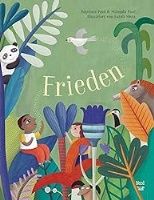 Paul, BaptisteFrieden2021BilderbuchKrieg.FriedenPaul, BaptisteFrieden2021BilderbuchKrieg.Frieden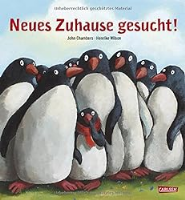 Chambers, John 1968-Neues Zuhause gesucht!2018BilderbuchKrieg.Frieden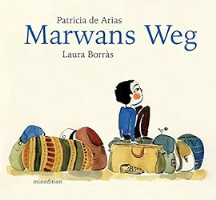 De Arias, PatriciaMarwans Weg : Reise der Hoffnung2017BilderbuchKrieg. Frieden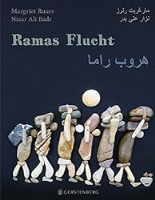 Ruurs, MargrietRamas Flucht2017BilderbuchKrieg. Frieden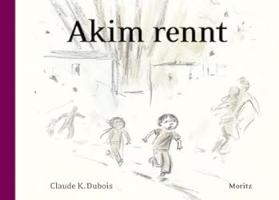 Dubois, Claude K.Akim rennt2013BilderbuchKrieg. Frieden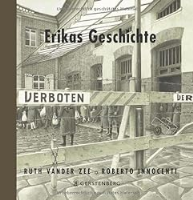 Vander Zee, RuthErikas Geschichte2013BilderbuchKrieg. Frieden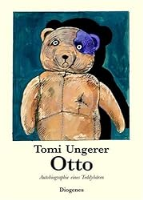 Ungerer, TomiOtto1999BilderbuchKrieg. Frieden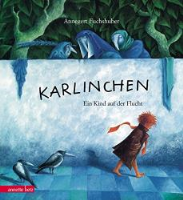 Fuchshuber, AnnegertKarlinchen1995BilderbuchKrieg. Frieden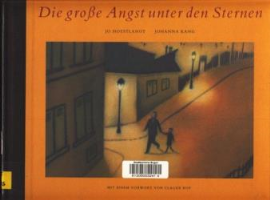 Hoestlandt, JoDie grosse Angst unter den Sternen1995BilderbuchKrieg. Frieden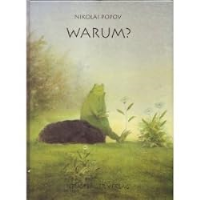 Popov, NikolaiWarum?1995BilderbuchKrieg. Frieden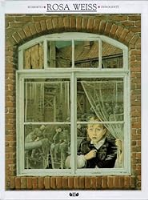 Innocenti, RobertoRosa Weiss1992BilderbuchKrieg. Frieden